Task 2 You are now going to obtain 6 pieces of data about the Arctic to analyse. Data set 1:  Go to the following website:http://mynasadata.larc.nasa.gov/las/UI.vmClick on the dataset in the top left hand corner and click as follows: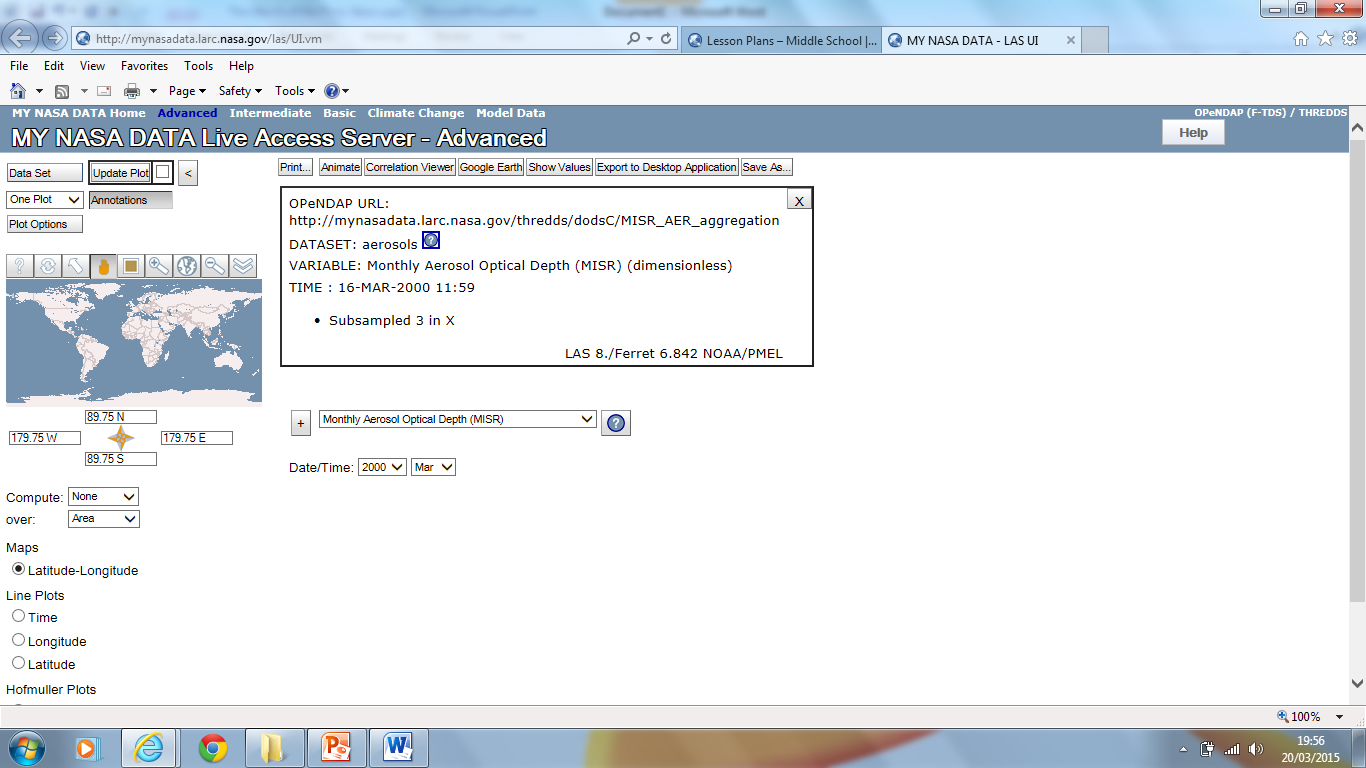 Atmosphere – atmospheric temperature – monthly near surface temperature (ISCCP)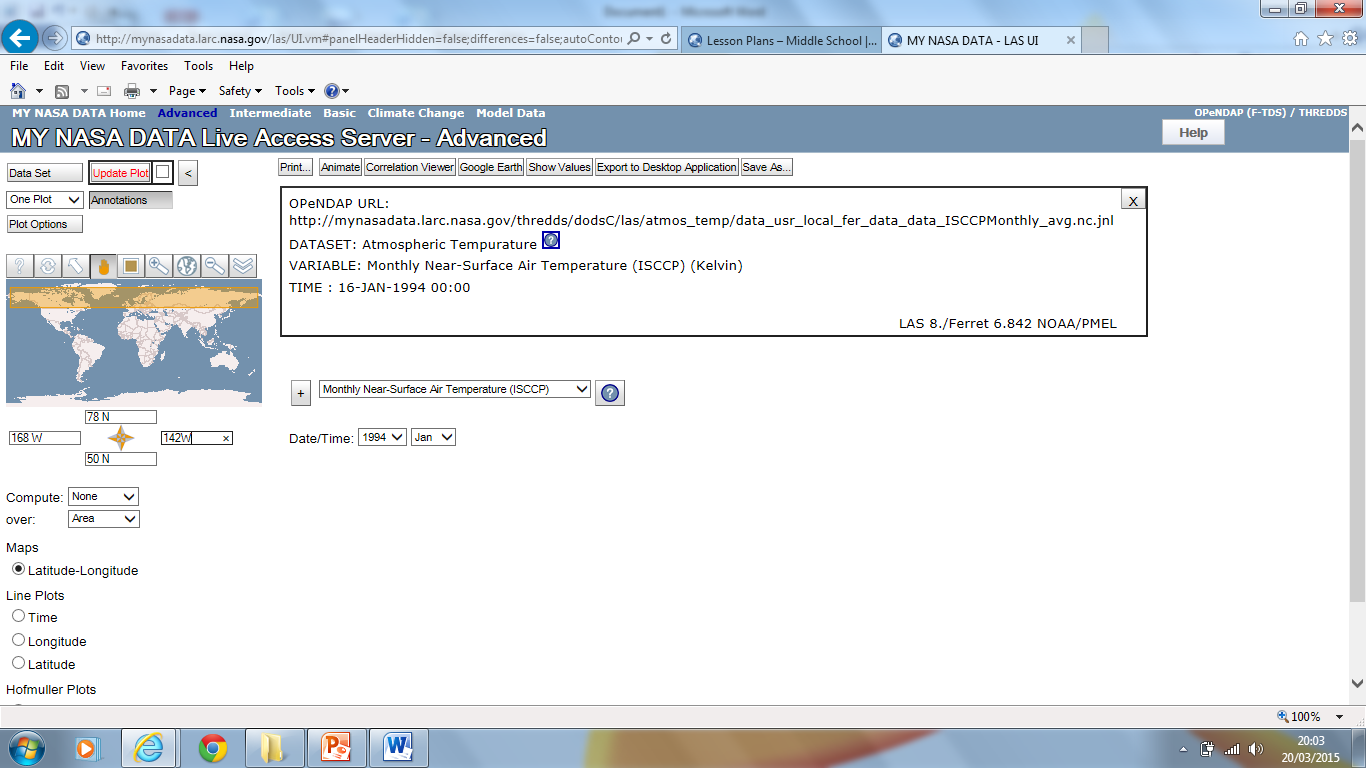 Enter the following coordinates: for the region in the compass rose:  LAT 50N to 78N, LONG 168W to 142W.Change the date to June 1995Click the update plot buttonDownload a copy of your colour map or note theaverage temperatures across this region of the Artic.Change the date to June 2005 Download a copy of this second map or note the temperatures across the region.Data set 2: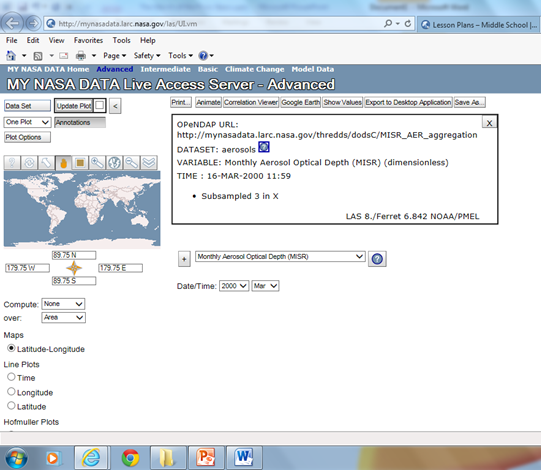 Go back to the dataset button at the top and change it to:Cryosphere- Monthly snow ice amount (ISCCP)Download the two colour maps for June 1995 and 2005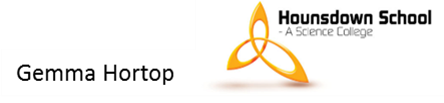 